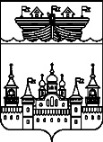 ЗЕМСКОЕ СОБРАНИЕ ВОСКРЕСЕНСКОГО МУНИЦИПАЛЬНОГО РАЙОНА НИЖЕГОРОДСКОЙ ОБЛАСТИРЕШЕНИЕ22 июня 2018 года	№42Об утверждении Перечня имущества государственной собственности Нижегородской области, предлагаемого к передаче в муниципальную собственность Воскресенского муниципального района Нижегородской областиВ соответствии со ст.ст. 50,80 Федерального закона от 06.10.2003 г. № 131 «Об общих принципах организации местного самоуправления в Российской Федерации», ст.154 Федерального закона от 22 августа . № 122-ФЗ «О внесении изменений в законодательные акты Российской Федерации и признании утратившими силу некоторых законодательных актов Российской Федерации в связи с принятием федеральных законов «О внесении изменений и дополнений в Федеральный закон «Об общих принципах организации законодательных (представительных) и исполнительных органов государственной власти субъектов Российской Федерации» и «Об общих принципах организации местного самоуправления в Российской Федерации», для решения вопросов местного значения в связи  с разграничением полномочий между органами государственной власти области и органами местного самоуправления,Земское собрание района решило:1.Утвердить Перечень имущества государственной собственности Нижегородской области, предлагаемого к передаче в муниципальную собственность Воскресенского муниципального района Нижегородской области, согласно приложению.2.Контроль за исполнением настоящего решения возложить на постоянную комиссию Земского собрания района по бюджетной, финансовой и налоговой политике (Бородин Е.А.), Комитет по управлению муниципальным имуществом Воскресенского муниципального района Нижегородской области (В.П.Кондрин).Глава местного самоуправления		А.В.БезденежныхПриложение к решению Земского собрания Воскресенского муниципального района Нижегородской области от 22.06.2018 № 42 П Е Р Е Ч Е Н Ьдвижимого имущества государственной собственности Нижегородской области, предлагаемого к передаче в муниципальную собственность Воскресенского муниципального района Нижегородской области№ п\пНаименование имуществаМестонахождениеИндивидуализирующие характеристики имущества1Марка ТС КамАЗ-43105Шасси (кузова) 0018725,№ двигателя 0354372,год выпуска 19882Марка ТС Пожарный автомобильАЦ-6-40 на шасси «Урал-5557», № двигателя 50255243,№ шасси (кузов) 55570051309676,год выпуска 20053Марка ТС МусоровозМ-30 на шасси ГАЗ-53-12, № двигателя 171871,№ шасси (кузов) 1337265,год выпуска 19914Марка ТС АвтоцистернаАЦ-9-5337 на шасси МАЗ-5337, № двигателя 8923551,№ шасси (кузов) 6725,год выпуска 1989